Bulletin d’inscriptionCertificat FSEA Formatrice/formateur, Animation de formations Certificat FSEA Formatrice/formateur, Accompagnements individuels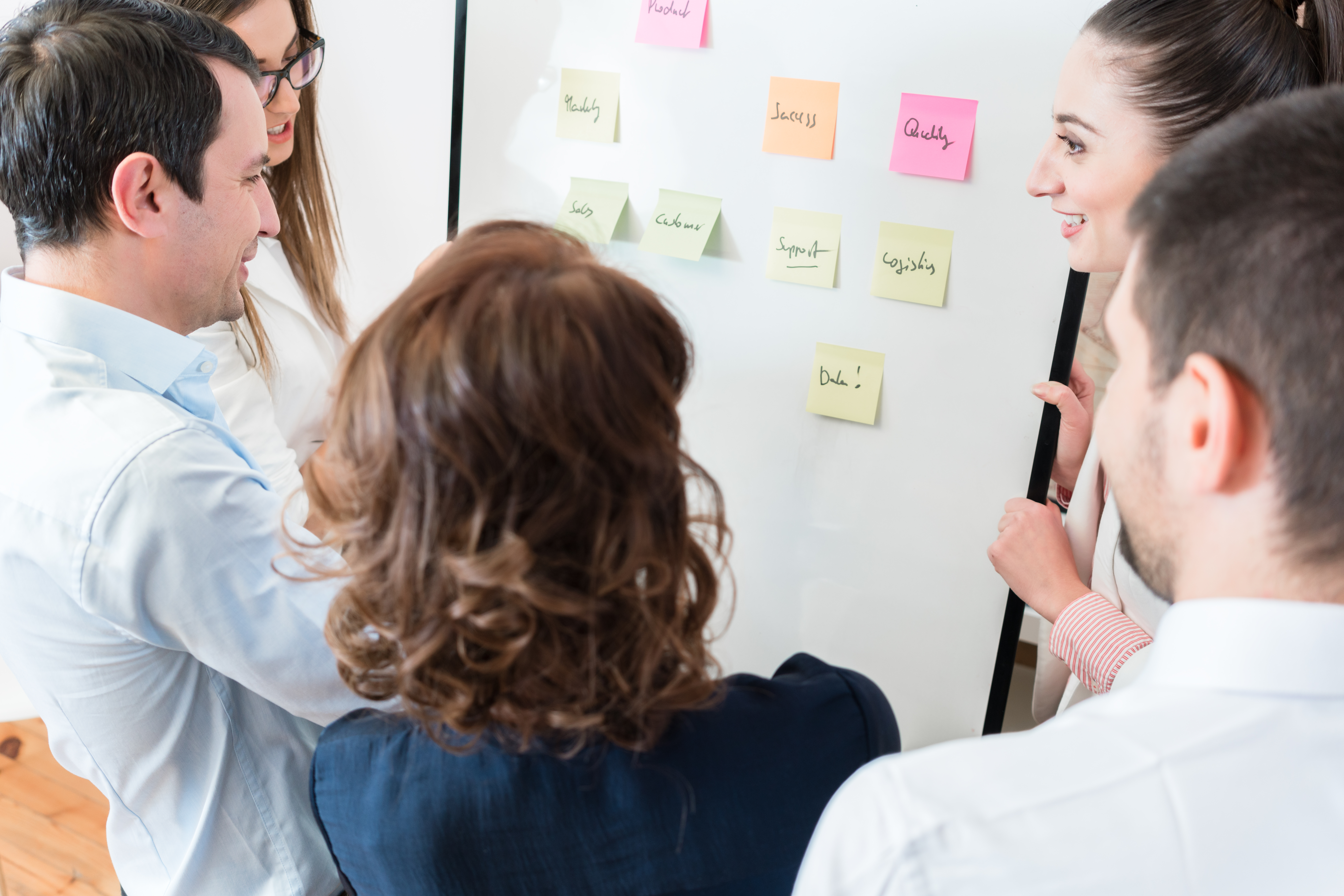 CoordonnÉesNom :	     					Prénom :      Adresse privéeRue :      Code postal/Ville :      Tél. privé : 	     				Tél. mobile :      E-mail :      Adresse professionnelle Employeur :      Fonction professionnelle occupée :      Adresse :      Code postal/Ville :      Tél. professionnel : 	     			E-mail :      Adresse de facturation :  privée ou   professionnelle.Conditions d’admission et pièces à joindre Expertise dans son propre domaine d’intervention  Avoir, si possible, au moins une année d’expérience professionnelle de formateur ou formatrice ou au minimum 75 heures de prestations (attestation spécifiant explicitement le nombre d’heures de formations animées, cf. modèle FSEA) Exercer une activité de formation pendant la durée de la formation Copie du Curriculum vitae Copie d’une pièce d’identité en vue de la saisie des informations utiles pour l’édition du diplôme (prénom, nom, date de naissance, lieu d’origine) Copie des diplômes ou des attestations des formations nécessaires à l’admissionCoût de la formationFrais d’inscription de CHF 100.- FFA-CF-AF ou FFA-CF-AI : émoluments de CHF 4'000.- y.c les frais d’hébergement du résidentiel et la documentation CF-AF et CF-AI : émoluments de CHF 4'950.- y.c les frais d’hébergement du résidentiel et la documentationCF-AF/AI (module complémentaire – passerelle) : émoluments de CHF  1'800.- pour les titulaires d’un diplôme à la pédagogie professionnelle selon les art. 45 à 47 OFPr ou l’art. 13, al. 1, let. b, OCM ESAccompagnement à la VAE : émoluments de CHF 150.- par heure choix du parcoursJe m’inscris à la formation continue certifiante pour la session       FFA-CF-AF Animer des sessions de formation pour des groupes d’adultes 
    (Certificat FSEA, 13 crédits ECTS) CF-AI Accompagner individuellement des adultes dans un apprentissage 
    (Certificat FSEA, 13 crédits ECTS) CF-AF Animer des sessions de formation pour des groupes d’adultes (Certificat FSEA, 
13 crédits ECTS) et CF-AI Accompagner individuellement des adultes dans un apprentissage (Certificat FSEA, 13 crédits ECTS) CF-AF/AI Module complémentaire – passerelle (6 crédits ECTS) option CF-AF CF-AF/AI Module complémentaire – passerelle (6 crédits ECTS) option CF-AI Accompagnement dans la procédure de qualification par validation des acquis (VAE)Je certifie l’exactitude des renseignements ci-dessus et confirme avoir pris connaissance et accepter :l’Ordonnance sur les études de la HEFP ;l’Ordonnance sur les émoluments de la HEFP ;l’Ordonnance sur les mesures disciplinaires à la HEFPCes documents sont disponibles sur le site de la HEFP.Lieu et date :      , le      	 Signature : Par sa signature, le·a participant·e accepte que ses coordonnées professionnelles apparaissent sur les listes distribuées dans le cadre des modules.Merci de retourner le dossier d’admission complet, par courriel à martine.goncerut@hefp.swiss ou par courrier postal à l’attention de Madame Martine Goncerut (case postale 192
1000 Lausanne 16 Malley)